Comportements et stratégies : déterminer 10 ou des multiples de 10 de moinsComportements et stratégies : déterminer 10 ou des multiples de 10 de moinsComportements et stratégies : déterminer 10 ou des multiples de 10 de moinsL’élève compte 3 fois pour déterminer 10 ou des multiples de 10 de moins qu’un nombre (il modélise avec des jetons/des cubes).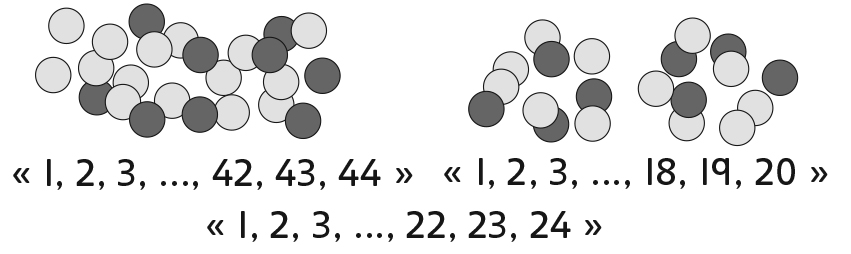 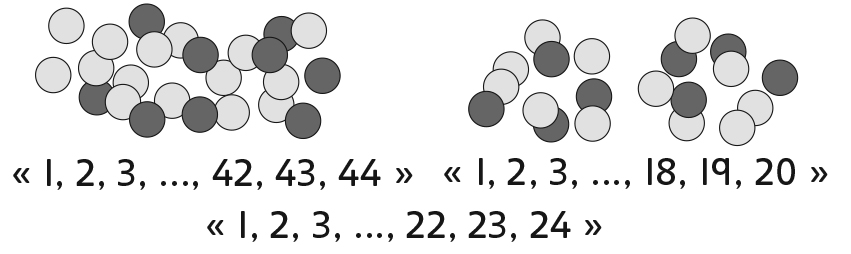 L’élève compte à rebours pour déterminer 10 ou des multiples de 10 de moins qu’un nombre (il modélise avec des jetons/des cubes).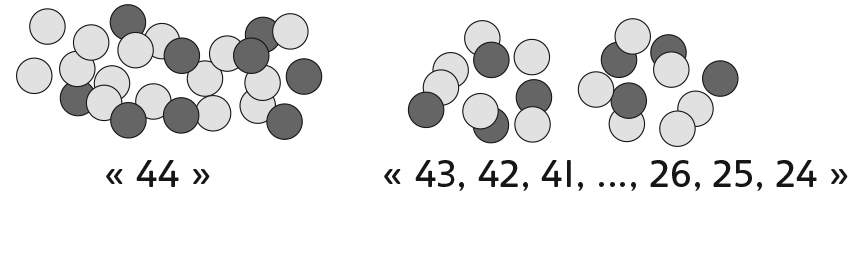 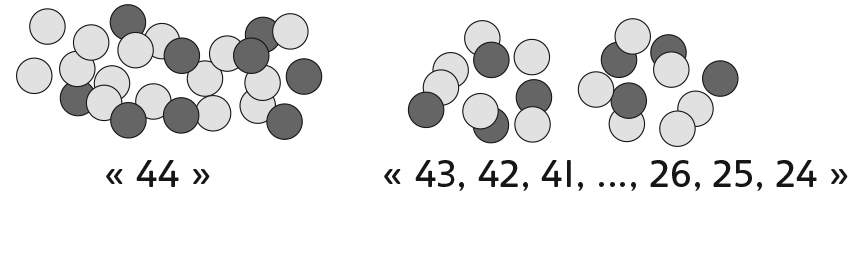 L’élève compte à rebours par unités sur une grille de 100 pour déterminer 10 ou des multiples de 10 de moins qu’un nombre.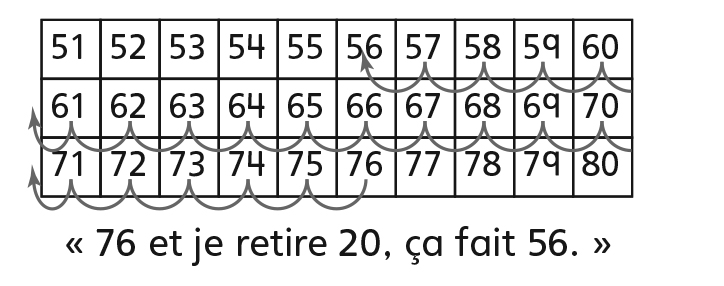 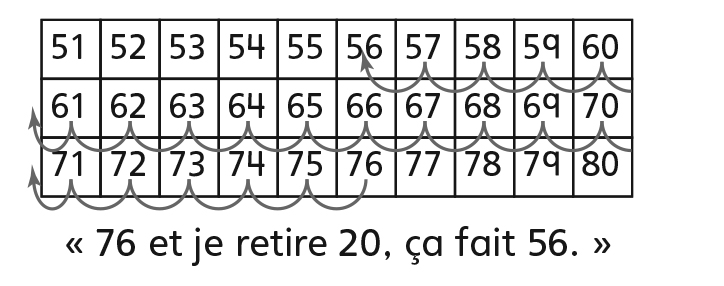 Observations et documentationObservations et documentationObservations et documentationL’élève fait des sauts de 10 à rebours sur 
une grille de 100 pour déterminer 10 ou des multiples de 10 de moins qu’un nombre, mais ne réalise pas comment le chiffre des dizaines change.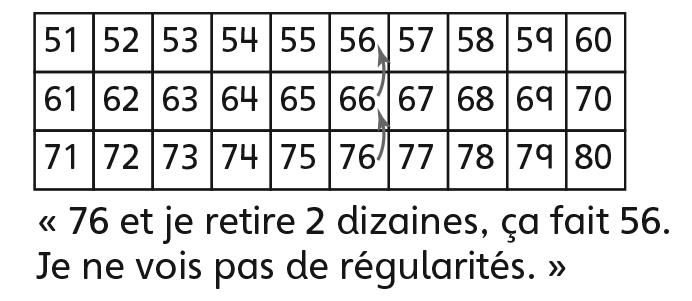 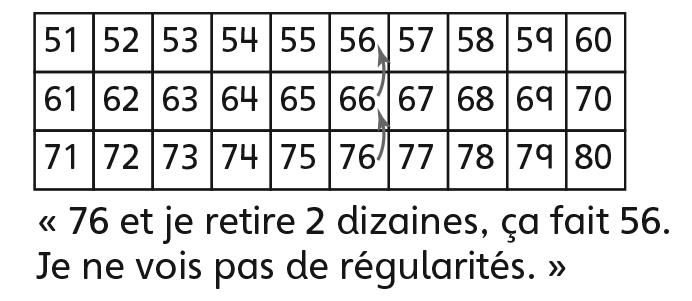 L’élève fait des sauts de 10 à rebours sur une grille de 100 pour déterminer 10 ou des multiples de 10 de moins qu’un nombre, et il s’aperçoit que le chiffre des dizaines diminue de 1 pour chaque dizaine qu’il retire.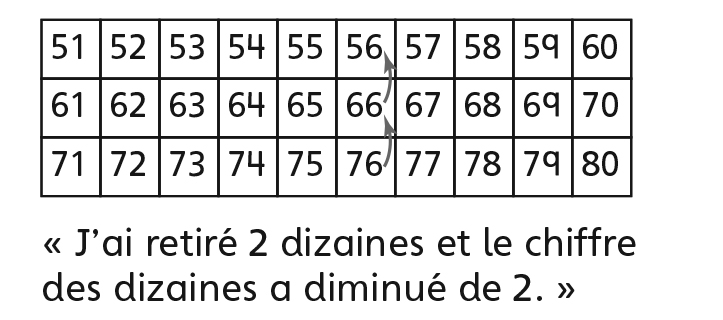 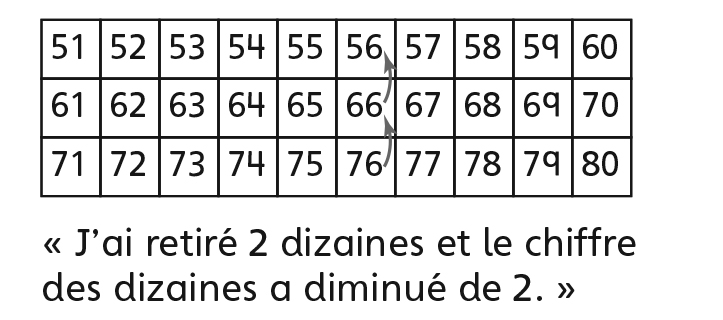 L’élève détermine 10 ou des multiples de 10 de moins qu’un nombre avec aisance, sans utiliser la grille de 100.Observations et documentationObservations et documentationObservations et documentation